МУНИЦИПАЛЬНОЕ ОБРАЗОВАНИЕ НИКОЛАЕВСКИЙ СЕЛЬСОВЕТ САРАКТАШСКОГО РАЙОНА ОРЕНБУРГСКОЙ ОБЛАСТИ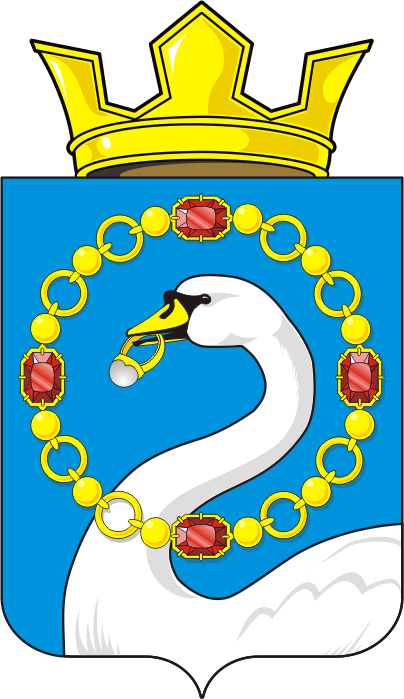 ПРОЕКТ «ЛУЧШИЕ ПРАКТИКИ БЛАГОУСТРОЙСТВА СЕЛЬСКИХ ПОСЕЛЕНИЙ С ПРИВЛЕЧЕНИЕМ ГРАЖДАН»ФОРМА ОПИСАНИЯ ПРАКТИКИКраткое описание практики реализации проекта благоустройства парковой зоны села Николаевка, основанного на местной инициативе граждан2017 год       20 января 2017 года в администрации Николаевского сельсовета было проведено совещание с общественными формированиями, депутатами сельсовета, руководителями учреждений, где глава Николаевского сельсовета Дудко Станислав Николаевич  и депутат Совета депутатов района, председатель СПК «Рассвет» Сагитов Равиль Асгатович  ознакомили  присутствующих с постановлением Правительства Оренбургской области от 14.11.2016 № 851-пп «О реализации на территории Оренбургской области проектов развития сельских поселений муниципальных районов Оренбургской области, основанных на местных инициативах» и Порядком проведения конкурсного отбора проектов развития сельских поселений муниципальных районов Оренбургской области, основанных на местных инициативах».       Председатель Совета женщин Бессонная Т.И., член Совета ветеранов  Кравченко В.Н., депутат сельсовета Матвеев В.М., член Совета женщин Донченко Т.В. выступили с предложениями по участию в инициативном бюджетировании.       Все присутствующие поддержали предложение об участие в проекте развития сельского поселения и приняли решение:       1.Вынести  на Собрание граждан села Николаевка вопрос об участии в проекте развития сельского поселения, основанного на местных инициативах.       2. Совету женщин сельского поселения провести опрос граждан села Николаевка о выборе проекта для участия в Программе поддержки местных инициатив.       В период с 21 по 26 января 2017 года среди жителей села был проведён опрос  по  вопросу: «О наиболее острых социально-экономических проблемах села Николаевка, связанных с социальной и экономической инфраструктурой и выборе проекта для участия в Программе поддержки местных инициатив».Изготовлено опросных листов – 100 шт;Приняло участие жителей в опросе – 96 человек;Проголосовало за приоритет:Наружный капитальный ремонт Дома Культуры с. Николаевка -  18 человек;Капитальный ремонт ограждения парка в с. Николаевка  - 78 человек;Не готов вкладывать собственные средства  - 0 человек.Парк села Николаевка до реализации проекта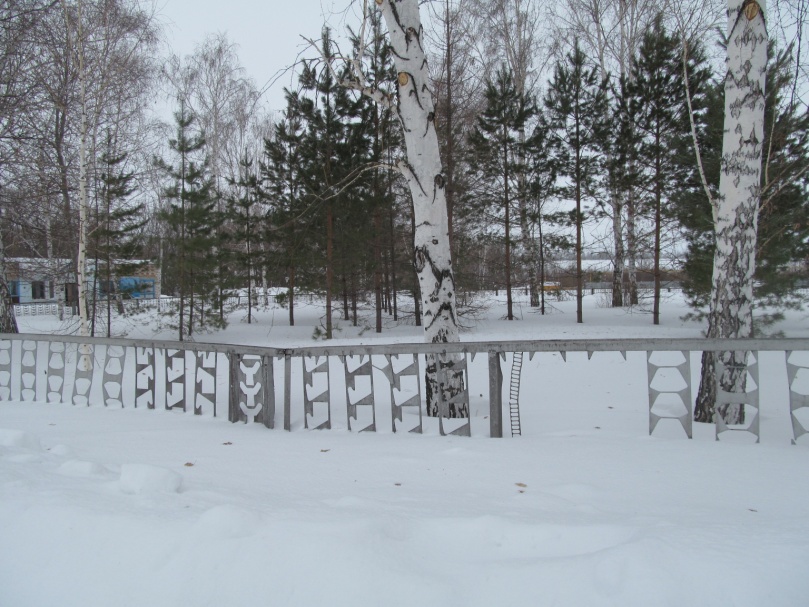        27 января 2017 года в селе Николаевка было проведено Собрание граждан.На повестку дня были вынесены вопросы:Об участии муниципального образования Николаевский сельсовет Саракташского района Оренбургской области в Программе поддержки местных инициатив.       2. Об итогах опроса жителей села Николаевна по вопросу: «О наиболее острых социально-экономических проблемах муниципального образования, связанных с социальной и экономической инфраструктурой и выборе проекта для участия в Программе поддержки местных инициатив».      3. О софинансировании проекта Программы поддержки местных инициатив со стороны администрации сельского поселения, населения и спонсоров.
      4. Выборы инициативной группы для организации работ в рамках Программы поддержки местных инициатив.Жители села Николаевка приняли активное участие в обсуждении внесенных в повестку дня вопросов и по каждому вопросу приняли решение:         1. Принять активное участие в программе поддержки местных инициатив Оренбургской области в 2017 году.     2. Считать наиболее неотложной и важной задачей - капитальный ремонтограждения парка в селе Николаевка. Принять участие в федеральном проекте «Инициативное бюджетирование в Оренбургской области» по решению данной проблемы.      В связи с тем, что запрашиваемая сумма из областного  бюджетавосемьсот тысяч рублей, предварительно вклад муниципального образования может быть следующим: Бюджет сельского поселения - 10% (сто десять тысяч рублей); вклад населения - 10 % (сто десять тысяч рублей); сумма денежных средств с каждого двора - 700 рублей; вклад других спонсоров в денежном выражении – восемьдесят тысяч рублей. Также было определено, что Молокозавод «Белое озеро» вывезет строительный мусор при реализации проекта; СПК «Рассвет»  подвезёт строительные материалы, население отработает на объекте не менее 300 часов безвозмездно.         На Собрании граждан была избрана инициативная группа в количестве 7 человек в составе:Бессонная Т.И. – председатель Совета женщин, заведующая складом нефтепродуктов СПК «Рассвет»;Лютенко Н.А. – культорганизатор Николаевского Дома Культуры;Кравченко В.Н.- член Совета ветеранов, пенсионер;Матвеев В.М.-депутат сельсовета, главный инженер СПК «Рассвет»;Паршина Г.Д.- заведующая мастерскими СПК «Рассвет»;Сагитов Р.А.- депутат районного Совета депутатов, председатель СПК «Рассвет»;Хохлова С.С. – член Совета ветеранов, пенсионерНа первом организационном заседании инициативной группы  председателем был избран Сагитов Равиль Асгатович.После составления сметы и проведения экспертизы сметы состоялись торги.Торги выиграло Саракташское предприятие ООО «Коммунсервис», которое сразу приступило к ремонтным работам.16 сентября 2018 года в день юбилея села Николаевка состоялось торжественное открытие обновлённого парка. Гости праздника высадили новую аллею молодых  саженцев лиственных и плодовых деревьев.Парк села Николаевна после реализации проекта благоустройства в рамках инициативного бюджетирования       Жители муниципального образования Николаевский сельсовет Саракташского района приняли верное решение по созданию эстетически достойной среды обитания. На самом высоком уровне в селе был реализован проект благоустройства очень важной территории. Сегодня жители села видят родное село чистым и ухоженным, с благоустроенным, красивым общественным памятным местом для всех односельчан, где каждое новое насаждение, поставленная скамейка или снесённое аварийное дерево создано их руками  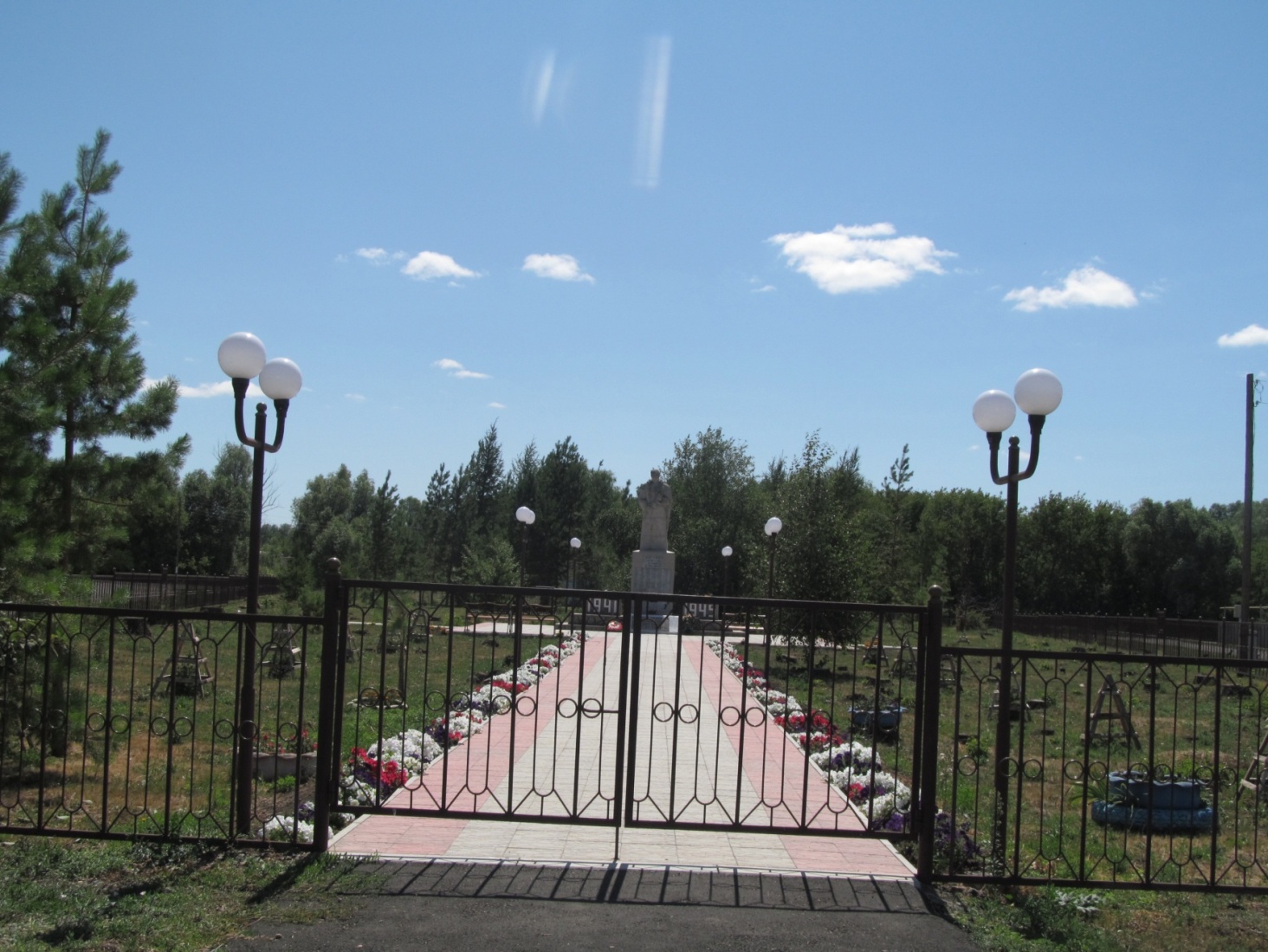 .	 Жители села совместно с администрацией сельского поселения, хозяйствующим субъектом приняли решение продолжить обустройство парка. В будущем планируется обновить Памятник землякам – участникам Великой Отечественной войны, обустроить дорожно-тропиночную сеть, которая свяжет между собой различные функциональные зоны, сформируют привлекательные прогулочные и удобные велосипедные маршруты для детей. И такое отношение ко всему предстоящему стало для жителей сельского поселения нормой, и нет в селе Николаевка тех, кому захочется своими необдуманными действиями испортить ту красоту, которая наполняет любимое село.Субъект Российской ФедерацииОренбургская областьНазвание муниципального образования  на территории которого реализован проект по благоустройству сельского поселения Муниципальное образование Николаевский сельсовет Саракташского района Оренбургской областиКонтакты ответственных лицДудко Станислав Николаевич, глава муниципального образования Николаевский сельсовет Саракташского района 8(35333)2-41-43Описание проблемы В центре парка села Николаевка находится памятник погибшим односельчанам в годы  Великой Отечественной войны, возле которого ежегодно проводятся митинги и  мероприятия патриотического характера. Ограждение парка проводилось силами населения и колхоза в 1980 году. За 36 лет оно сильно деформировалось, погнулось, отсутствовали целые пролеты, выросли огромные деревья, кустарники. Всё это придавало парковой зоне в центре села неудовлетворительный эстетический вид. Краткое описание практики(не более 1,5 – 2 страниц) Краткое описание практики прилагаетсяВременной интервал 20.01.2017 -16.09.2017 годаПеречень всех муниципальных нормативных документов, регламентирующих деятельность в рамках реализации практикиПостановление администрации сельсовета от 16.01.2017  № 3-п «Об участии администрации Николаевского сельсовета в реализации проектов, основанных на местных инициативах»; Постановление администрации сельсовета от 03.02.2017 № 7-п Об утверждении муниципальной целевой Программы «Благоустройство территории  Николаевского сельсовета Саракташского района Оренбургской области  на 2017 год» Решение Собрания граждан с. Николаевка от 27 января 2017 года.Перечень всех участников (партнеров)Правительство Оренбургской областиАдминистрация Николаевского сельсоветаЖители села НиколаевкаСПК «Рассвет»ООО «Степь»ООО «Коммунсервис»Описание ресурсов, затраченных на реализацию практики (как финансовых, так и организационных)Областной бюджет -566995-70 руб.Местный бюджет- 82157-91 руб.СПК «Рассвет», ООО, Степь»-65714-99 руб.Средства населения – 81364-11 руб.Пошаговый алгоритм реализации1.Заседание общественных формирований по ознакомлению с постановлением Правительства Оренбургской области № 851-пп от 14.11.2016 «О реализации на территории Оренбургской области проектов развития сельских поселений муниципальных районов Оренбургской области, основанных на местных инициативах» и рассмотрение вопроса об участии в проекте развития сельского поселения, основанных на местных инициативах на Собрании граждан с. Николаевка.2. Опрос жителей села «О наиболее острых социально-экономических проблемах села Николаевка, связанных с социальной и экономической инфраструктурой и выборе проекта для участия в проекте поддержки местных инициатив».3.Собрание граждан «Об участии в проекте развития сельского поселения, основанных на местных инициативах».4. Работа со спонсорами по софинансированию проекта.5.Изготовление сметы на капитальный ремонт ограждения парка.6. Проведение экспертизы сметы.7.Сбор денежных средств с населения.8. Торги.9.Контроль за проведением работ согласно смете.Достигнутый результат (количественные и качественные показатели)Благоустройство востребованного жителями активно посещаемого общественного пространства в центре села, улучшение эстетического вида села.География и условия возможного распространения (внедрения) практикиВо всех сёлах муниципального образования Николаевский сельсовет Саракташского районаРиски, связанные с реализацией практики, и рекомендации по их минимизацииУчастие недобросовестных подрядчиков в процессе проведения электронного аукциона.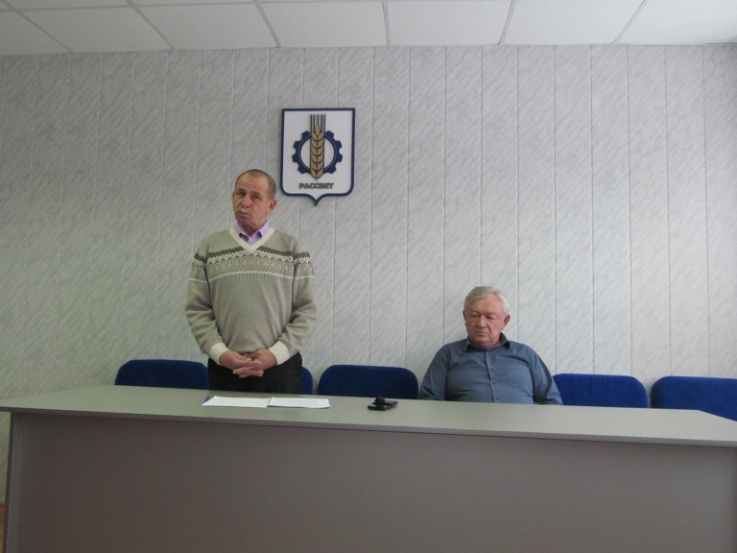 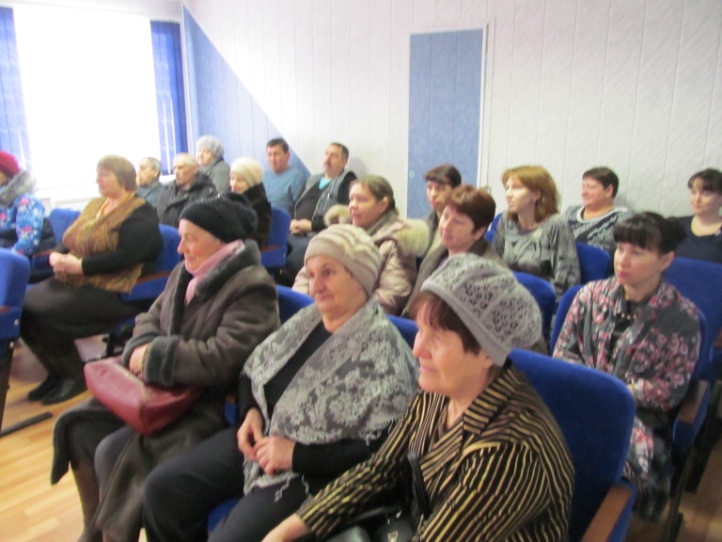 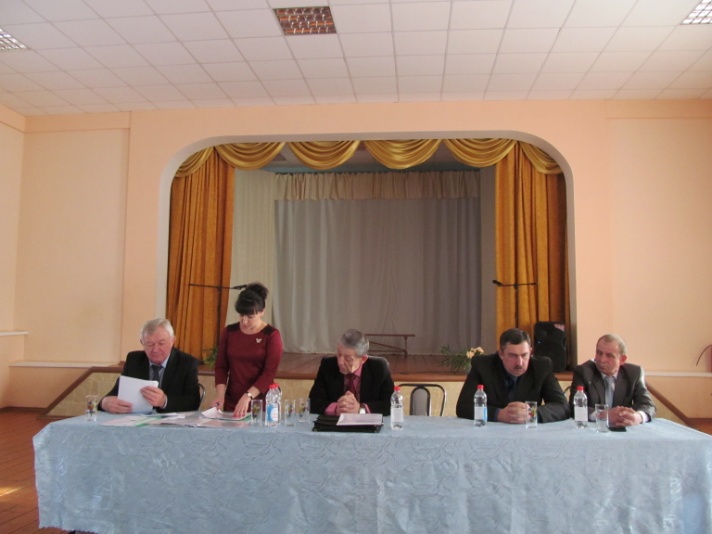 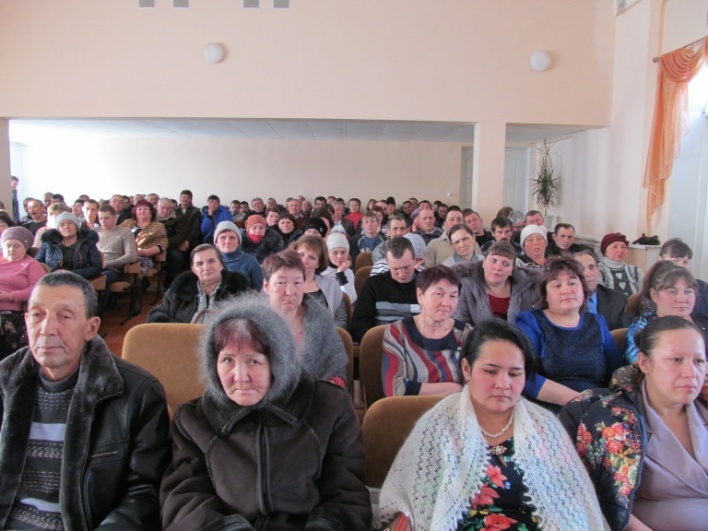 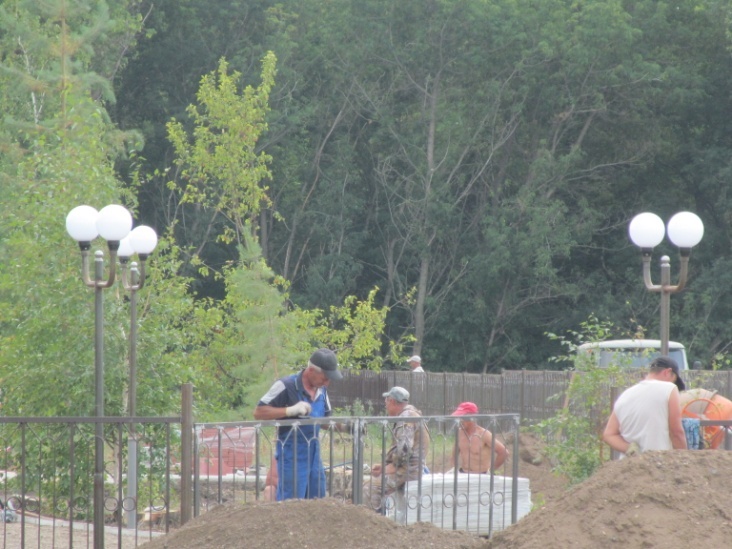 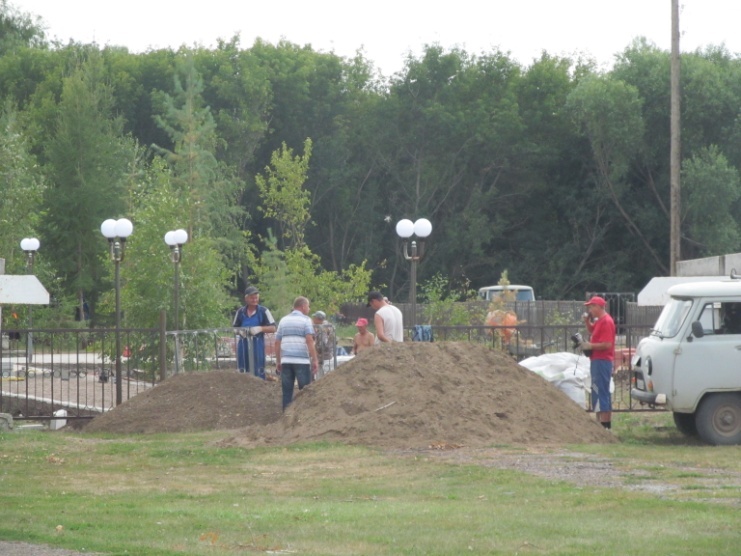 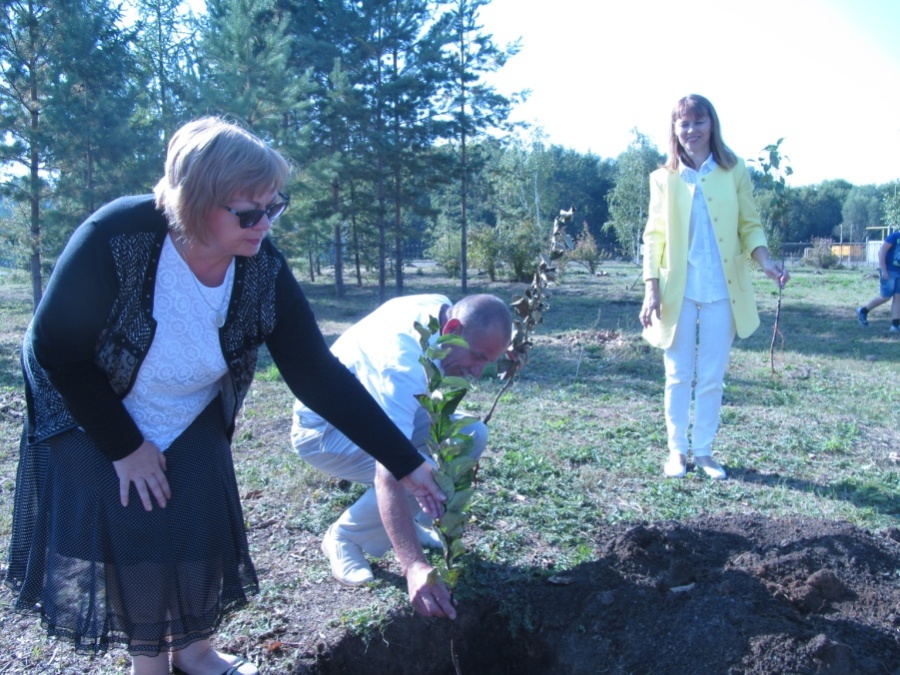 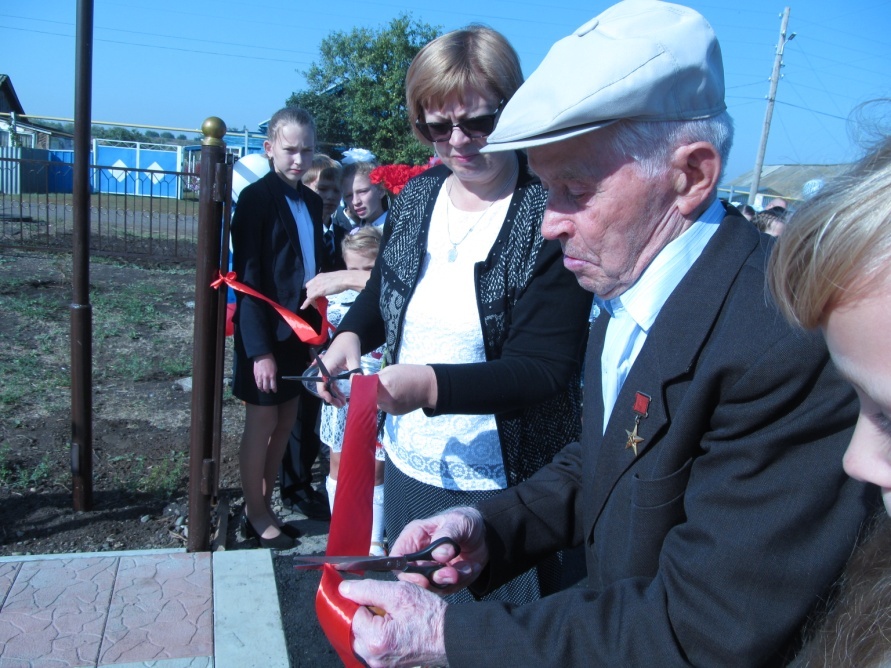 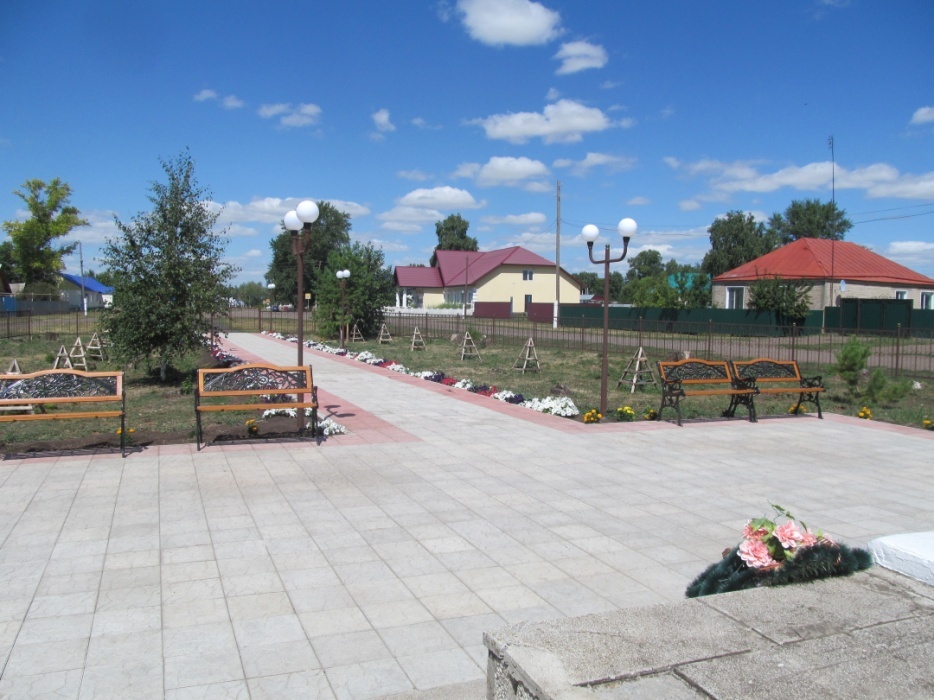 